ПРОЕКТ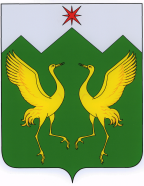 красноярский крайшушенский поселковый совет депутатовр е ш е н и е ______________                                 пгт Шушенское		                    № _______О внесении изменений и дополненийв Устав поселка Шушенское Шушенского районаКрасноярского края	В целях приведения Устава поселка Шушенское Шушенского района Красноярского края в соответствие с действующим законодательством, на основании Федерального закона от 06.10.2003 № 131-ФЗ «Об общих принципах организации местного самоуправления в Российской Федерации», руководствуясь Уставом поселка Шушенское Шушенского района Красноярского края, Шушенский поселковый Совет депутатов, РЕШИЛ:	1. Внести в Устав поселка Шушенское Шушенского района  Красноярского края (в редакции Решений  от 29.08.2003 г. № 34-189; от 27.02.2004 г. № 41-223; от 27.12.2004 г. № 51-307, от 05.08.2005 г. № 60-371; от 28.07.2006 г. № 16-66; от 07.09.2007 г. № 43-131; от 11.11.2008 г. № 65-198; от 05.05.2009 № 76-237; от 22.10.2010 № 14-22; от 20.04.2012 № 40-71; от 18.01.2013 № 52-96; от 14.05.2014 № 73-138вн; от 17.04.2015 № 87-170; от 01.07.2016 № 16-26; от 08.11.2017 № 43вн-75; от 13.07.2018 № 54-100; от 29.03.2019 № 64чр-131; от 11.08.2020 № 85чр-173; от 18.03.2022 № 33-76) следующие изменения и дополнения:1.1. статью 13 дополнить пунктом 7 следующего содержания: «7. Глава муниципального образования освобождается от ответственности за несоблюдение ограничений и запретов, требований о предотвращении или об урегулировании конфликта 	интересов и неисполнение обязанностей, установленных Федеральным законом от 6.10.2003  № 131-ФЗ «Об общих принципах организации местного самоуправления в Российской Федерации» и другими федеральными законами в целях противодействия коррупции, в случае, если несоблюдение таких ограничений, запретов и требований, а также неисполнение таких обязанностей признается следствием не зависящих от него обстоятельств в порядке, предусмотренном частями 3 - 6 статьи 13 Федерального закона от 25.12. 2008  № 273-ФЗ «О противодействии коррупции»;  	1.2.статью 23 дополнить пунктом 7.3  следующего содержания:  «7.3. Депутат освобождается от ответственности за несоблюдение ограничений и запретов, требований о предотвращении или об урегулировании конфликта интересов и неисполнение обязанностей, установленных Федеральным законом от 06.10.2003  № 131-ФЗ «Об общих принципах организации местного самоуправления в Российской Федерации» и другими федеральными законами в целях противодействия коррупции, в случае, если несоблюдение таких ограничений, запретов и требований, а также неисполнение таких обязанностей признается следствием не зависящих от указанных лиц обстоятельств в порядке, предусмотренном частями 3 - 6 статьи 13 Федерального закона от 25.12.2008  № 273-ФЗ «О противодействии коррупции»;1.3.статью 9 дополнить пунктом 42 следующего содержания: «42. Осуществление выявления объектов накопленного вреда окружающей среде и организация ликвидации такого вреда применительно к территориям, расположенным в границах земельных участков, находящихся в собственности поселения.».2. Контроль за исполнением настоящего решения возложить на постоянную комиссию Шушенского поселкового Совета депутатов по законности, правопорядку и местному самоуправлению.3. Настоящее решение вступает в силу после государственной регистрации в установленном законом порядке и его официального опубликования в газете «Ведомости органов местного самоуправления поселок Шушенское».Глава поселка, исполняющий полномочия Председателя Шушенского поселковогоСовета депутатов                                                                                           В.Ю. Кузьмин